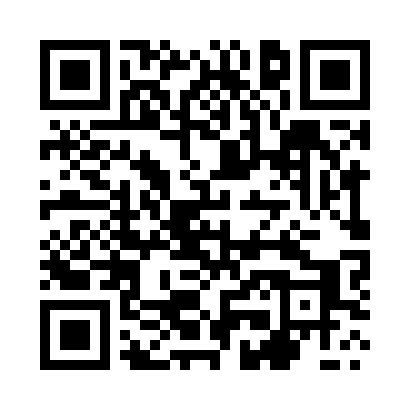 Prayer times for Karsy Duze, PolandWed 1 May 2024 - Fri 31 May 2024High Latitude Method: Angle Based RulePrayer Calculation Method: Muslim World LeagueAsar Calculation Method: HanafiPrayer times provided by https://www.salahtimes.comDateDayFajrSunriseDhuhrAsrMaghribIsha1Wed2:485:1012:335:397:5610:082Thu2:455:0912:335:407:5810:113Fri2:425:0712:335:417:5910:144Sat2:385:0512:335:428:0110:175Sun2:355:0312:325:438:0210:206Mon2:325:0212:325:438:0410:237Tue2:285:0012:325:448:0510:268Wed2:254:5812:325:458:0710:299Thu2:224:5712:325:468:0810:3210Fri2:184:5512:325:478:1010:3511Sat2:174:5412:325:488:1110:3812Sun2:164:5212:325:498:1310:4013Mon2:164:5112:325:508:1410:4114Tue2:154:4912:325:518:1610:4115Wed2:154:4812:325:518:1710:4216Thu2:144:4612:325:528:1910:4217Fri2:144:4512:325:538:2010:4318Sat2:134:4412:325:548:2110:4419Sun2:134:4312:325:558:2310:4420Mon2:124:4112:325:558:2410:4521Tue2:124:4012:325:568:2510:4622Wed2:114:3912:325:578:2710:4623Thu2:114:3812:335:588:2810:4724Fri2:104:3712:335:598:2910:4725Sat2:104:3612:335:598:3010:4826Sun2:104:3512:336:008:3210:4827Mon2:094:3412:336:018:3310:4928Tue2:094:3312:336:018:3410:5029Wed2:094:3212:336:028:3510:5030Thu2:094:3112:336:038:3610:5131Fri2:084:3012:346:038:3710:51